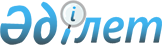 О бюджете Николаевского сельского округа на 2023-2025 годыРешение Астраханского районного маслихата Акмолинской области от 23 декабря 2022 года № 7С-35-8.
      В соответствии с пунктом 2 статьи 9-1 Бюджетного кодекса Республики Казахстан, подпунктом 1) пункта 1 статьи 6 Закона Республики Казахстан "О местном государственном управлении и самоуправлении в Республике Казахстан", Астраханский районный маслихат РЕШИЛ:
      1. Утвердить бюджет Николаевского сельского округа на 2023 – 2025 годы, согласно приложениям 1, 2 и 3 соответственно, в том числе на 2023 год в следующих объемах:
      1) доходы – 145721,8 тысяч тенге, в том числе:
      налоговые поступления – 5496,0 тысяч тенге;
      неналоговые поступления – 0,0 тысяч тенге;
      поступления от продажи основного капитала – 0,0 тысяч тенге;
      поступления трансфертов – 140225,8 тысяч тенге;
      2) затраты – 146505,3 тысяч тенге;
      3) чистое бюджетное кредитование – 0,0 тысяч тенге:
      бюджетные кредиты -0,0 тысяч тенге;
      погашение бюджетных кредитов -0,0 тысяч тенге;
      4) сальдо по операциям с финансовыми активами – 0,0 тысяч тенге:
      приобретение финансовых активов – 0,0 тысяч тенге;
      поступления от продажи финансовых активов государства – 0,0 тысяч тенге;
      5) дефицит (профицит) бюджета – -783,5 тысяч тенге;
      6) финансирование дефицита (использование профицита) бюджета – 783,5 тысяч тенге.
      Сноска. Пункт 1 - в редакции решения Астраханского районного маслихата Акмолинской области от 13.12.2023 № 8С-13-5 (вводится в действие с 01.01.2023).


      2. Учесть, что в объеме бюджета Николаевского сельского округа на 2023 год предусмотрены бюджетные субвенции, передаваемые из районного бюджета в бюджет сельского округа в сумме 25682 тысяч тенге.
      3. Учесть, что в объеме бюджета Николаевского сельского округа на 2023 год предусмотрены целевые текущие трансферты:
      из районного бюджета в общей сумме 2552 тысяч тенге, из них: 500 тысяч тенге на капитальные расходы государственного органа, 800 тысяч тенге на создание площадки "Сервисный акимат", 1252 тысяч тенге на благоустройство и озеленение населенных пунктов;
      из областного бюджета районным (городов областного значения) бюджетам на реализацию мероприятий по социальной и инженерной инфраструктуре в сельских населенных пунктах в рамках проекта "Ауыл-Ел бесігі" на средний ремонт улично-дорожной сети с. Петровка Астраханского района в сумме 93000 тысяч тенге.
      4. Утвердить перечень бюджетных программ, не подлежащих секвестру в процессе исполнения бюджета Николаевского сельского округа на 2023 год, согласно приложению 4.
      5. Настоящее решение вводится в действие с 1 января 2023 года. Бюджет Николаевского сельского округа на 2023 год
      Сноска. Приложение 1 - в редакции решения Астраханского районного маслихата Акмолинской области от 13.12.2023 № 8С-13-5 (вводится в действие с 01.01.2023). Бюджет Николаевского сельского округа на 2024 год Бюджет Николаевского сельского округа на 2025 год Перечень бюджетных программ, не подлежащих секвестру в процессе исполнения бюджета Николаевского сельского округа на 2023 год
					© 2012. РГП на ПХВ «Институт законодательства и правовой информации Республики Казахстан» Министерства юстиции Республики Казахстан
				
      Секретарь Астраханскогорайонного маслихата

М.Қожахмет
Приложение 1 к решению
Астраханского районного
маслихата от 23 декабря
2022 года № 7С-35-8
Категория
Категория
Категория
Категория
Сумма, тысяч тенге
Класс
Класс
Класс
Сумма, тысяч тенге
Подкласс
Подкласс
Сумма, тысяч тенге
Наименование
Сумма, тысяч тенге
I. ДОХОДЫ
145721,8
1
Налоговые поступления
5496,0
01
Подоходный налог 
1621,7
2
Индивидуальный подоходный налог
1621,7
04
Налоги на собственность
3874,3
1
Налоги на имущество
93,5
3
Земельный налог
121,8
4
Налог на транспортные средства
2749,3
5
Единый земельный налог
909,7
4
Поступления трансфертов
140225,8
02
Трансферты из вышестоящих органов государственного управления
140225,8
3
Трансферты из районного (города областного значения) бюджета
140225,8
Функциональная группа
Функциональная группа
Функциональная группа
Функциональная группа
Сумма, тысяч тенге
Администратор бюджетных программ
Администратор бюджетных программ
Администратор бюджетных программ
Сумма, тысяч тенге
Программа
Программа
Сумма, тысяч тенге
Наименование
Сумма, тысяч тенге
II. ЗАТРАТЫ
146505,3
01
Государственные услуги общего характера
27989,5
124
Аппарат акима города районного значения, села, поселка, сельского округа
27989,5
001
Услуги по обеспечению деятельности акима города районного значения, села, поселка, сельского округа
27749,8
022
Капитальные расходы государственного органа
239,7
06
Социальная помощь и социальное обеспечение
2460,1
124
Аппарат акима города районного значения, села, поселка, сельского округа
2460,1
003
Оказание социальной помощи нуждающимся гражданам на дому
2460,1
07
Жилищно-коммунальное хозяйство
6819,7
124
Аппарат акима города районного значения, села, поселка, сельского округа
6819,7
008
Освещение улиц в населенных пунктах
1904,5
011
Благоустройство и озеленение населенных пунктов
4915,2
12
Транспорт и коммуникации 
1460,7
124
Аппарат акима города районного значения, села, поселка, сельского округа
1460,7
013
Обеспечение функционирования автомобильных дорог в городах районного значения, селах, поселках. сельских округах
1200,0
045
Капитальный и средний ремонт автомобильных дорог в городах районного значения, селах, поселках, сельских округах
260,7
13
Прочие
107717,8
124
Аппарат акима города районного значения, села, поселка, сельского округа
107717,8
057
Реализация мероприятий по социальной и инженерной инфраструктуре в сельских населенных пунктах в рамках проекта "Ауыл-Ел бесігі"
107717,8
15
Трансферты
57,5
124
Аппарат акима города районного значения, села, поселка, сельского округа
57,5
044
Возврат сумм неиспользованных (недоиспользованных) целевых трансфертов, выделенных из республиканского бюджета за счет целевого трансферта из Национального фонда Республики Казахстан
57,5
III.Чистое бюджетное кредитование
0,0
Бюджетные кредиты
0,0
Погашение бюджетных кредитов
0,0
IV. Сальдо по операциям с финансовыми активами
0,0
Приобретение финансовых активов
0,0
Поступления от продажи финансовых активов государства
0,0
V. Дефицит (профицит) бюджета
-783,5
VI. Финансирование дефицита (использование профицита) бюджета
783,5Приложение 2 к решению
Астраханского районного
маслихата от 23 декабря
2022 года № 7С-35-8
Категория
Категория
Категория
Категория
Сумма, тысяч тенге
Класс
Класс
Класс
Сумма, тысяч тенге
Подкласс
Подкласс
Сумма, тысяч тенге
Наименование
Сумма, тысяч тенге
I. ДОХОДЫ
31947
1
Налоговые поступления
5722
01
Подоходный налог 
2496
2
Индивидуальный подоходный налог
2496
04
Налоги на собственность
3199
1
Налоги на имущество
150
3
Земельный налог
197
4
Налог на транспортные средства
2852
05
Внутренние налоги на товары, работы и услуги
27
3
Поступления за использование природных и других ресурсов
27
4
Поступления трансфертов
26225
02
Трансферты из вышестоящих органов государственного управления
26225
3
Трансферты из районного (города областного значения) бюджета
26225
Функциональная группа
Функциональная группа
Функциональная группа
Функциональная группа
Сумма, тысяч тенге
Администратор бюджетных программ
Администратор бюджетных программ
Администратор бюджетных программ
Сумма, тысяч тенге
Программа
Программа
Сумма, тысяч тенге
Наименование
Сумма, тысяч тенге
II. ЗАТРАТЫ
31947
01
Государственные услуги общего характера
26625
124
Аппарат акима города районного значения, села, поселка, сельского округа
26625
001
Услуги по обеспечению деятельности акима города районного значения, села, поселка, сельского округа
26625
06
Социальная помощь и социальное обеспечение
2582
124
Аппарат акима города районного значения, села, поселка, сельского округа
2582
003
Оказание социальной помощи нуждающимся гражданам на дому
2582
07
Жилищно-коммунальное хозяйство
1456
124
Аппарат акима города районного значения, села, поселка, сельского округа
1456
008
Освещение улиц в населенных пунктах
1456
12
Транспорт и коммуникации 
1284
124
Аппарат акима города районного значения, села, поселка, сельского округа
1284
013
Обеспечение функционирования автомобильных дорог в городах районного значения, селах, поселках. сельских округах
1284
III.Чистое бюджетное кредитование
0
Бюджетные кредиты
0
Погашение бюджетных кредитов
0
IV. Сальдо по операциям с финансовыми активами
0
Приобретение финансовых активов
0
Поступления от продажи финансовых активов государства
0
V. Дефицит (профицит) бюджета
0
VI. Финансирование дефицита (использование профицита) бюджета
0Приложение 3 к решению
Астраханского районного
маслихата от 23 декабря
2022 года № 7С-35-8
Категория
Категория
Категория
Категория
Сумма, тысяч тенге
Класс
Класс
Класс
Сумма, тысяч тенге
Подкласс
Подкласс
Сумма, тысяч тенге
Наименование
Сумма, тысяч тенге
I. ДОХОДЫ
32891
1
Налоговые поступления
6031
01
Подоходный налог 
2632
2
Индивидуальный подоходный налог
2632
04
Налоги на собственность
3372
1
Налоги на имущество
158
3
Земельный налог
208
4
Налог на транспортные средства
3006
05
Внутренние налоги на товары, работы и услуги
27
3
Поступления за использование природных и других ресурсов
27
4
Поступления трансфертов
26860
02
Трансферты из вышестоящих органов государственного управления
26860
3
Трансферты из районного (города областного значения) бюджета
26860
Функциональная группа
Функциональная группа
Функциональная группа
Функциональная группа
Сумма, тысяч тенге
 Администратор бюджетных программ
 Администратор бюджетных программ
 Администратор бюджетных программ
Сумма, тысяч тенге
Программа
Программа
Сумма, тысяч тенге
Наименование
Сумма, тысяч тенге
II. ЗАТРАТЫ
32891
01
Государственные услуги общего характера
27377
124
Аппарат акима города районного значения, села, поселка, сельского округа
27377
001
Услуги по обеспечению деятельности акима города районного значения, села, поселка, сельского округа
27377
06
Социальная помощь и социальное обеспечение
2582
124
Аппарат акима города районного значения, села, поселка, сельского округа
2582
003
Оказание социальной помощи нуждающимся гражданам на дому
2582
07
Жилищно-коммунальное хозяйство
1558
124
Аппарат акима города районного значения, села, поселка, сельского округа
1558
008
Освещение улиц в населенных пунктах
1558
12
Транспорт и коммуникации 
1374
124
Аппарат акима города районного значения, села, поселка, сельского округа
1374
013
Обеспечение функционирования автомобильных дорог в городах районного значения, селах, поселках. сельских округах
1374
III.Чистое бюджетное кредитование
0
Бюджетные кредиты
0
Погашение бюджетных кредитов
0
IV. Сальдо по операциям с финансовыми активами
0
Приобретение финансовых активов
0
Поступления от продажи финансовых активов государства
0
V. Дефицит (профицит) бюджета
0
VI. Финансирование дефицита (использование профицита) бюджета
0Приложение 4 к решению
Астраханского районного
маслихата от 23 декабря
2022 года № 7С-35-8
Наименование
Здравоохранение
Организация в экстренных случаях доставки тяжелобольных людей до ближайшей организации здравоохранения, оказывающей врачебную помощь